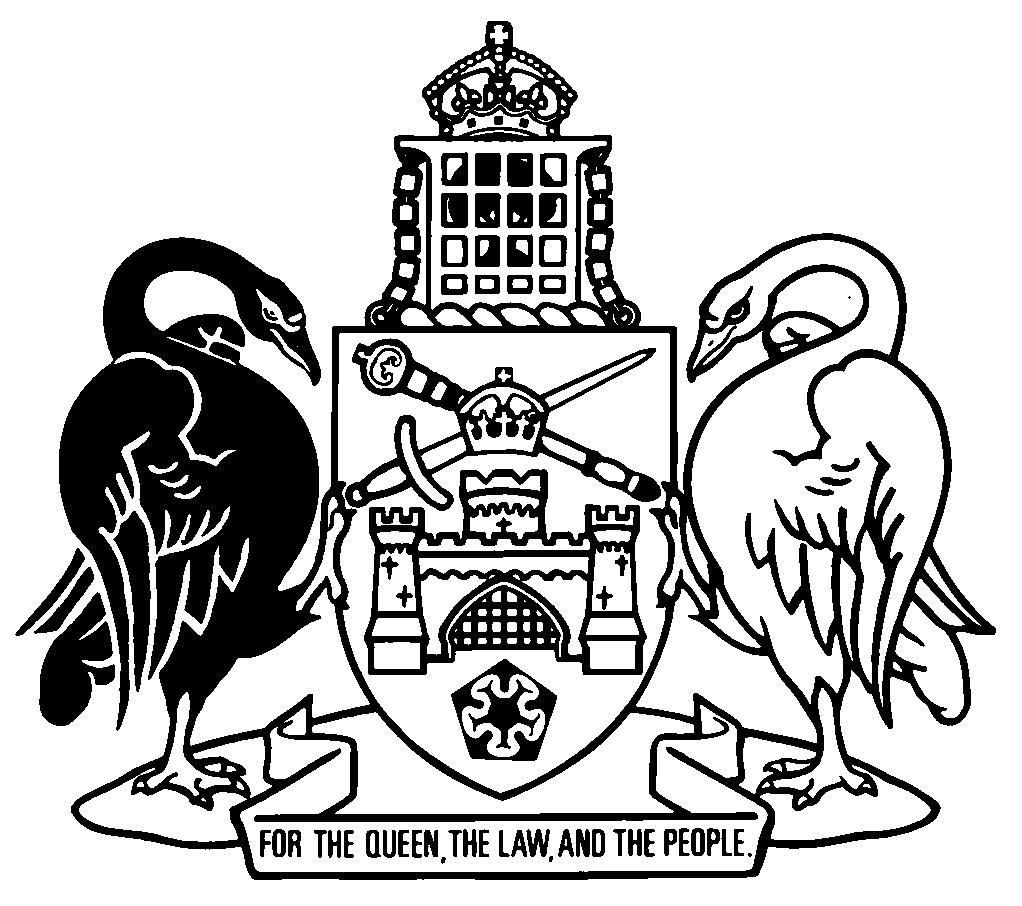 Australian Capital TerritorySubordinate Law The Australian Capital Territory Executive makes the following regulation under the Government Agencies (Land Acquisition Reporting) Act 2018.Dated 24 April 2020.Mick GentlemanMinisterSuzanne OrrMinisterAustralian Capital TerritoryGovernment Agencies (Land Acquisition Reporting) Amendment Regulation 2020 (No 1)Subordinate Law made under theGovernment Agencies (Land Acquisition Reporting) Act 20181	Name of regulationThis regulation is the Government Agencies (Land Acquisition Reporting) Amendment Regulation 2020 (No 1).2	CommencementThis regulation commences on the day after its notification day.Note	The naming and commencement provisions automatically commence on the notification day (see Legislation Act, s 75 (1)).3	Legislation amendedThis regulation amends the Government Agencies (Land Acquisition Reporting) Regulation 2019.4	New section 4insert4	Asbestos-affected properties—Act, s 7 (2) (b)	(1)	The following are prescribed:	(a)	a land acquisition under the buyback scheme;	(b)	a land acquisition under the eligible impacted property buyback program.	(2)	In this section:buyback scheme means the scheme—	(a)	involving the acquisition of residential premises that contain or have contained loose-fill asbestos insulation; and	(b)	for which funding was appropriated under the Appropriation (Loose-fill Asbestos Insulation Eradication) Act 2014-2015.eligible impacted property—see the Civil Law (Sale of Residential Property) Act 2003, section 9A (1).eligible impacted property buyback program—see the Civil Law (Sale of Residential Property) Act 2003, section 9A (1).loose-fill asbestos insulation—see the Dangerous Substances Act 2004, section 47M.	(3)	This section applies to a land acquisition mentioned in subsection (1)—	(a)	that happens on or after the day this section commences; or	(b)	that happened on or after 1 July 2019 and before the day this section commences.	(4)	Subsection (3) is a law to which the Legislation Act, section 88 (Repeal does not end effect of transitional laws etc) applies.	(5)	Subsections (3) and (4) and this subsection expire 3 months after the day this section commences.Endnotes1	Notification	Notified under the Legislation Act on 30 April 2020.2	Republications of amended laws	For the latest republication of amended laws, see www.legislation.act.gov.au.© Australian Capital Territory 2020